KONKURSDziałania twórcze w trakcie kwarantanny
OrganizatorOrganizatorem konkursu jest Gminny Ośrodek Kultury w  Chodowie.Cel KonkursuZgłaszane projekty plastyczne, filmowe itp.  mogą przyjmować formę dialogu i nawiązania do tradycji oraz osiągnięć dziedzictwa polskiej i światowej kultury, jak również mogą być skoncentrowane na poszukiwaniu nowatorskich rozwiązań, tak w zakresie form wyrazu, jak i środków komunikacji. Projekty mogą być także skoncentrowane na poszukiwaniu nowych wartości, poprzez dyskurs ze zjawiskami współczesnymi. Ważnym aspektem realizacji projektów biorących udział w konkursie jest ich potencjał w zakresie promocji kultury polskiej.Zasady  Wystarczy wysłać nam film albo zdjęcie, żeby pokazać Waszą twórczość w trakcie kwarantanny . Nie ma ograniczeń wiekowych. Forma pracy dowolna. Warunkiem uczestnictwa jest  opisanie i podpisanie swoich działań: imię i nazwisko autora, wiek, klasę. Nadsyłając prace, zwróćcie uwagę na prawa autorskie.Wszelkie plagiaty zabronione. Zabronione jest przesyłanie prac sprzecznych z dobrymi obyczajami, naruszającymi ogólnie przyjęte wartości –takie prace nie będą brały udziału w konkursie. O tym, że nadesłana praca narusza powyższe zasady, decyduje ocena organizatorów konkursuOcena Jury oceni: pomysłowość, kreatywność, oryginalność, poziom artystyczny, estetykę wykonania. Prace należy przesyłać na e-mail gok@gminasiedlce.pl do 27 kwietnia 2020r. Laureatów ogłosimy 5 maja 2020r. Otrzymają oni nagrody oraz pamiątkowe dyplomy. Organizator zastrzega sobie prawo do publikacji nadesłanych  zdjęć i filmów.
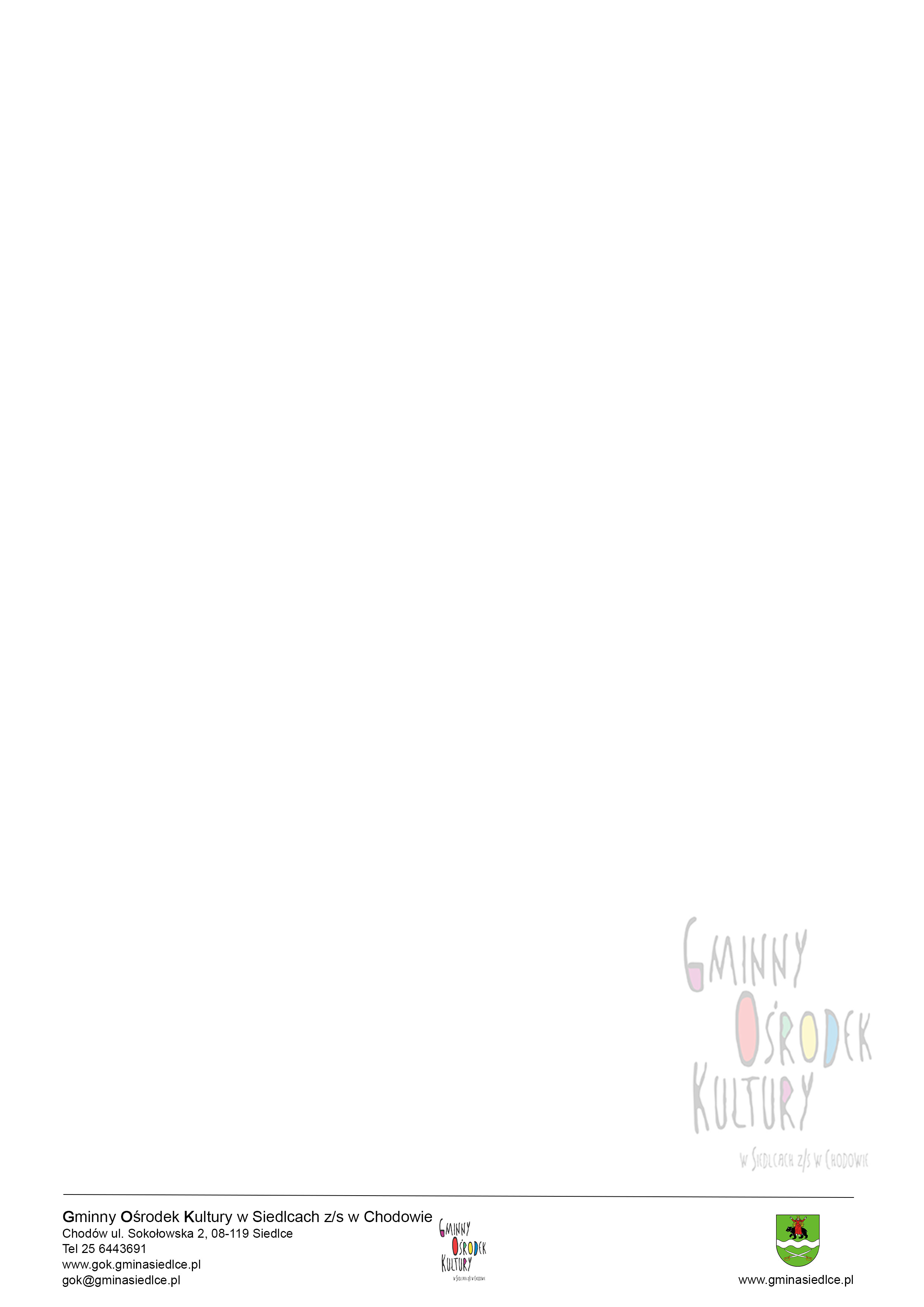 